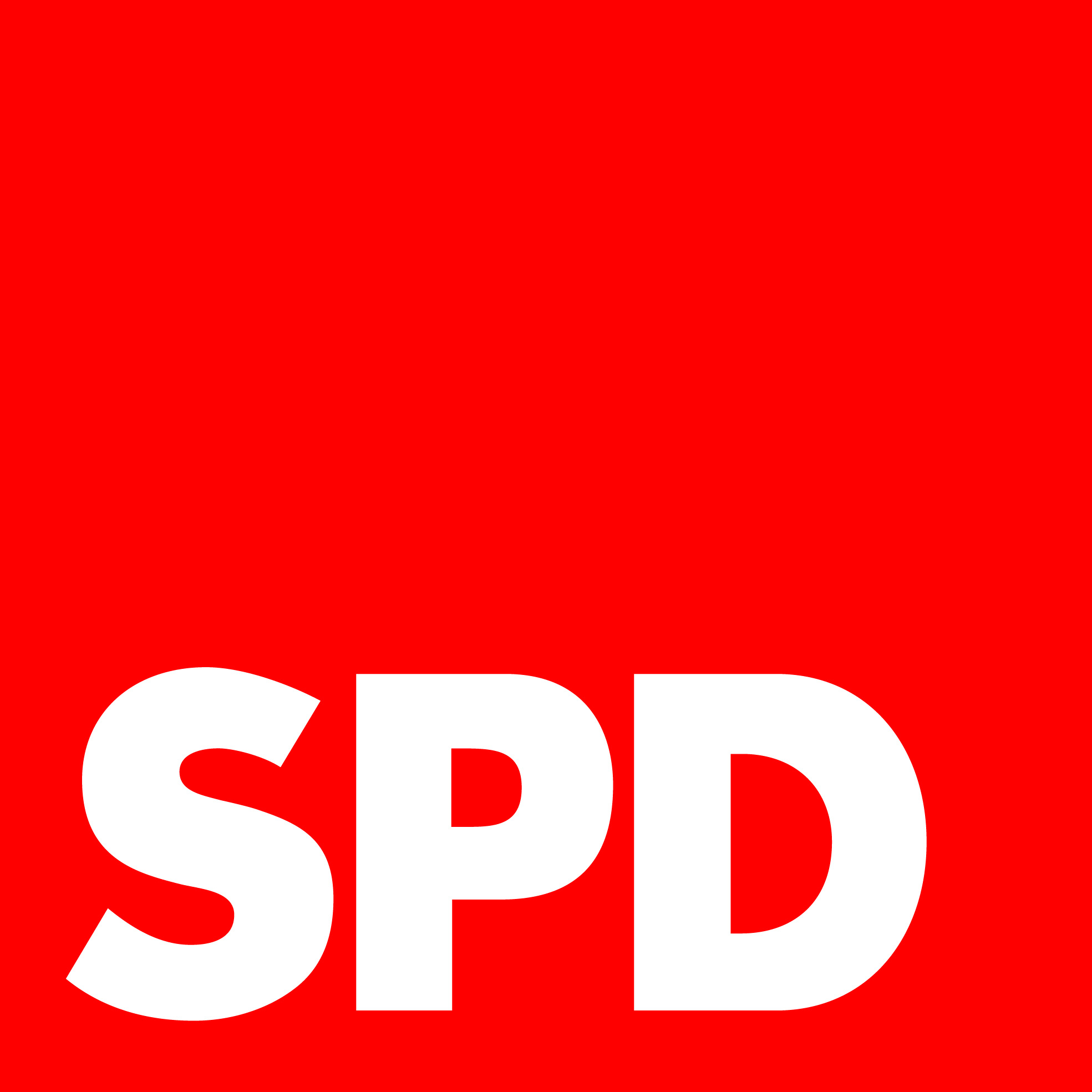 SPD Ortsverein Gemeinde HolleSimone Flohr		  Vorsitzende				Am Berge 131188 Sillium05062-8990602sflohr@spd-holle.deHolle, den 19.02.2021An alle Mitglieder des Ortsvereins Gemeinde HolleEinladung zur MitgliederversammlungLiebe Genossen/innen,in ungewöhnlichen Zeiten, muss man auf ungewöhnliche Ideen kommen!Der gf. UB-Vorstand hat sich darauf verständigt, die Nominierung der Bundestagskandidatur und der Landratskandidatur gemeinsam durchzuführen und zwar am Sonnabend, 20. März (voraussichtlich in Alfeld). Außerdem werden wir  an diesem Termin fünf Delegierte für die Vertreter*innenversammlung (voraussichtlich Ende Mai) für die Festlegung der Landesliste bei der Bundestagswahl wählen.Es werden also drei Wahlgänge bei dieser Zusammenkunft durchgeführt.Es wird mit einer Delegiertenzahl von 50 Personen gearbeitet, wobei Holle 2 Delegierte pro Wahlgang stellt.  Außerdem wird diese Veranstaltung unter freiem Himmel als "Autokino" stattfinden. Es ist sehr sinnvoll, für diese drei Zwecke immer dieselben Personen zu wählen. Da wir unsere Delegierten letztes Jahr nicht mehr wählen konnten, müssen wir dies nun noch nachholen.Deshalb lade ich Euch hiermit zur Mitgliederversammlung am 6.03.21 um 10:00 zum Dorfgemeinschaftshaus nach Derneburg ein.Die Veranstaltung wird in Absprache mit der Gemeinde Holle und dem UB-Hildesheim unter freiem Himmel stattfinden. Wir bitten Euch einen Abstand von 1,5 m einzuhalten, eine Mund-Nasen-Bedeckung und einen eigenen Stift dabei zu haben.Wir werden uns kurz fassen.TagesordnungTOP 1 Begrüßung, Feststellung der Tagesordnung, Feststellung der  BeschlussfähigkeitTOP 2  Wahl von 2  Delegierten und 2 Vertreter/innen für die Aufstellung des Bundestagskandidaten, die Aufstellung des Landratskandidat und für die UB-Vertreter/innenversammlung TOP 3  SonstigesMit solidarischen Grüßen Simone